Japanese AdjectivesRead all the clues to find the identity of the mystery animal and then colour it in.nagai kubi desu.mijikai kami desu.chiisai me desu.nagai ashi desu.chiisai mimi desu.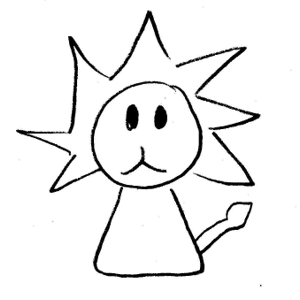 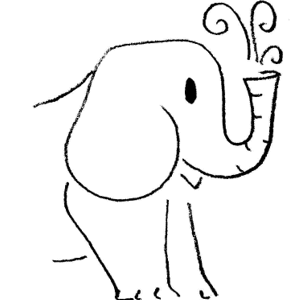 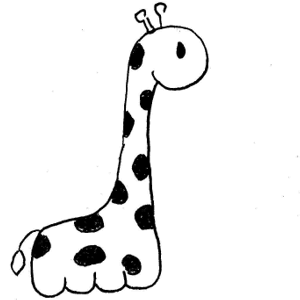 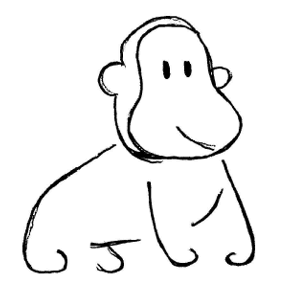 Read all the clues to find the identity of the mystery animal and then colour it in.ookii desu.nagai kami desu.chiisai me desu.nagai ashi desu.kirei desu.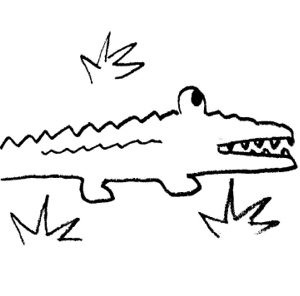 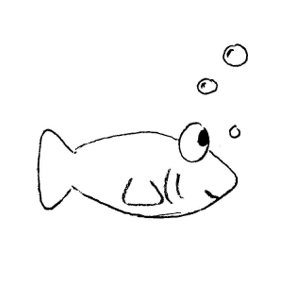 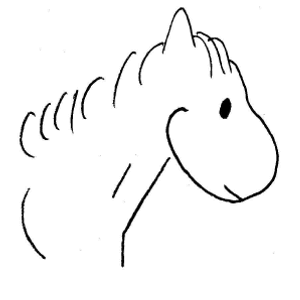 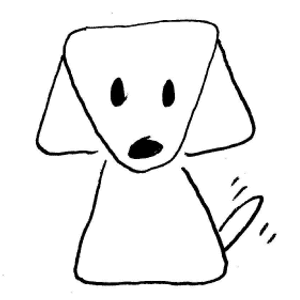 JapanesePictureEnglishkireibeautiful/cleanookiibigkitanaidirtyfutoifatkefurnagailongkawaiicutemijikaishortchiisaismalltakaitallhosoithin